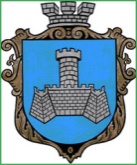 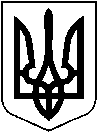 ХМІЛЬНИЦЬКА МІСЬКА РАДАВІННИЦЬКОЇ ОБЛАСТІВиконавчий комітетУКРАЇНАР І Ш Е Н Н Явід “     ”  вересня 2023 р                                                                           №  Про розгляд заяв громадянки П. І. А., неповнолітніх П. А.О., П. Ю. О.щодо  укладення договору про внесення змін до договору оренди землі              Розглянувши заяви громадянки П. І. А., неповнолітніх П. А.О., П. Ю. О.,  місце проживання яких зареєстроване за адресою:  В. область,    м. Х.,   вул.    К., будинок _ та  відповідні документи  щодо надання дозволу  на укладення договору про внесення змін до договору оренди землі від _ року, зареєстрованого у Хмільницькому райвідділі ВРФ «Центр ДЗК» від _ року за №_ на земельну ділянку кадастровий номер _, яка належить  неповнолітнім П.А.О., _ р.н. та П.Ю.О., _р.н., взявши до уваги пропозицію комісії з питань захисту прав дитини від    .09.2023 р. №     , керуючись   Сімейним кодексом України,  Цивільним кодексом України, ст.17 Закону України «Про охорону дитинства», ст. ст. 34, 59 Закону України „Про місцеве самоврядування в Україні”, виконавчий комітет міської ради вирішив:1.  Дати дозвіл  законному представнику -   матері П.І.А. дати  згоду на укладення та підписання неповнолітніми П.А.О., _ р.н. та П.Ю.О., _ р.н. договору про внесення змін до договору оренди землі від -року, зареєстрованого у Хмільницькому райвідділі ВРФ «Центр ДЗК» від - року за №_ на земельну ділянку кадастровий номер - на строк до досягнення ними повноліття.         2.   Законному представнику  - матері  П. І.А.  надати службі у справах дітей Хмільницької міської ради  копію   вищезазначеного   договору   відразу після  вчинення правочину для підготовки пропозицій виконкому міської ради.      3.  Контроль за виконанням цього рішення  покласти на заступника міського голови з питань діяльності виконавчих органів міської ради Сташка А.В. Міський голова                                                                 Микола ЮРЧИШИН